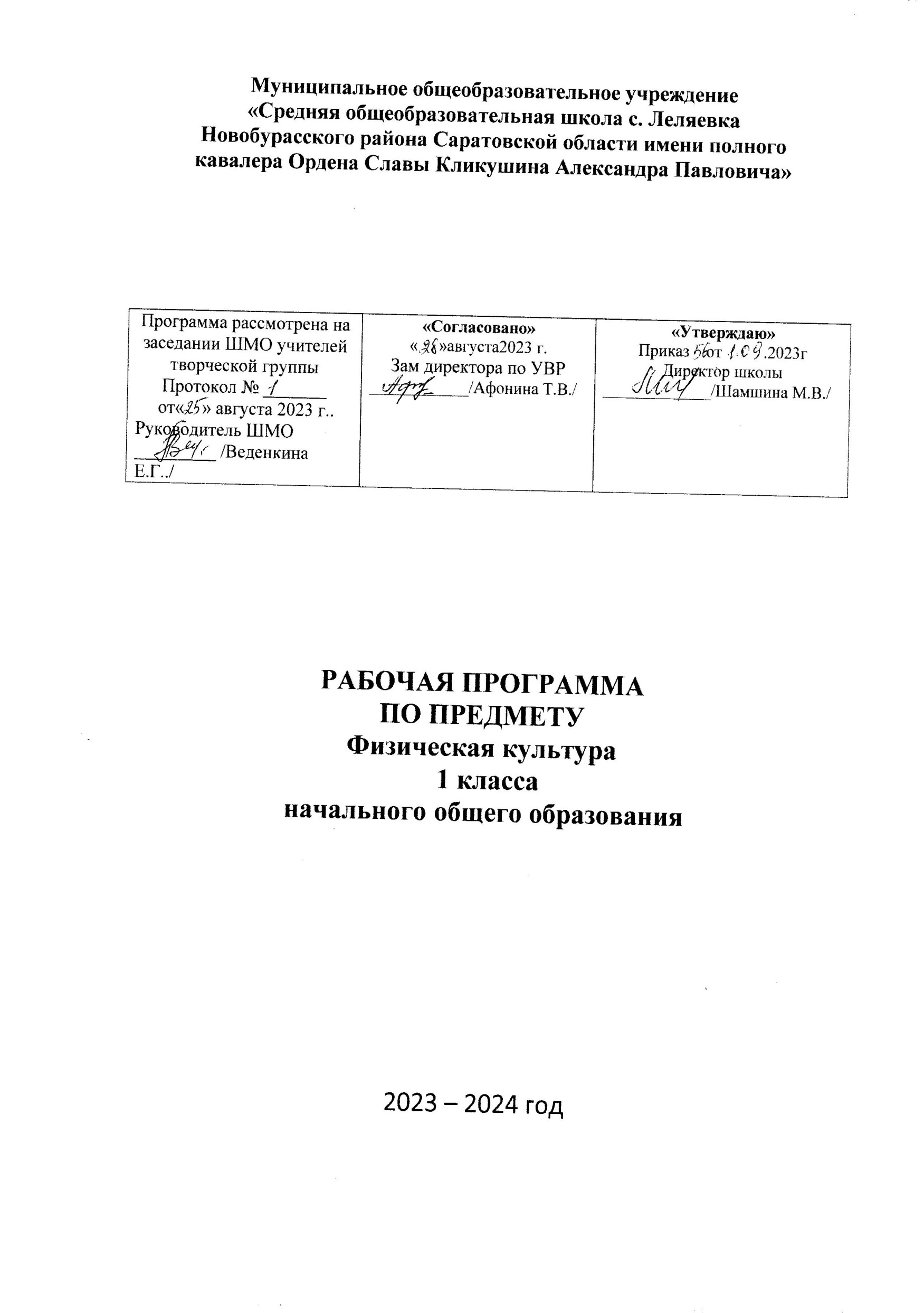 ПОЯСНИТЕЛЬНАЯЗАПИСКАПояснительная записка написана на основе авторской программы «Комплексная программа физического воспитания учащихся 1-11 классов» В.И.Ляха -8 – изд.  Просвещение 2020 год (Школа России)  для 1  класса с учетом федерального государственного образовательного стандарта начального общего образования , утвержденного приказом Министерства образования и науки Российской Федерации от 06.10.2009 №373 ( далее – ФГОС НОО) В соответствии с Концепцией структуры и содержания образования в области физической культуры предметом обучения в начальной школе является двигательная активность с общеразвивающей направленностью. В процессе овладения этой деятельностью у младших школьников не только совершенствуются физические качества, но и активно развиваются сознание и мышление, творческие способности и самостоятельность. Программа ориентирована на детей с основной физкультурной группой. Дети с подготовительной физкультурной группой освобождаются от сдачи нормативов по характеру своего заболевания или имеют ограничения в различных видах деятельности.При создании программы учитывались потребности современного российского общества вфизически крепком и деятельном подрастающем поколении, способном активно включаться вразнообразныеформыздоровогообразажизни,использоватьценностифизическойкультурыдлясаморазвития,самоопределенияи самореализации.В программе нашли своё отражение объективно сложившиеся реалии современногосоциокультурного развития общества, условия деятельности образовательных организаций, запросыродителей, учителей и методистов на обновление содержания образовательного процесса, внедрение вегопрактику современных подходов,новых методики технологий.Изучение учебного предмета «Физическая культура» имеет важное значение в онтогенезе детеймладшего школьного возраста. Оно активно воздействует на развитие их физической, психической исоциальной природы, содействует укреплению здоровья, повышению защитных свойств организма,развитию памяти, внимания и мышления, предметно ориентируется на активное вовлечение младшихшкольниковвсамостоятельные занятияфизической культуройи спортом.Цельюобразованияпофизическойкультуревначальнойшколеявляетсяформированиеуучащихсяоснов здорового образа жизни, активной творческой самостоятельности в проведении разнообразныхформ занятий физическими упражнениями. Достижение данной цели обеспечивается ориентациейучебного предмета на укрепление и сохранение здоровья школьников, приобретение ими знаний испособов самостоятельной деятельности, развитие физических качеств и освоение физических упражнений оздоровительной, спортивной и прикладноориентированной направленности.Развивающая ориентация учебного предмета «Физическая культура» заключается в формировании у младших школьников необходимого и достаточного физического здоровья, уровня развития физических качеств и обучения физическим упражнениям разной функциональной направленности.Существенным достижением такой ориентации является постепенное вовлечение обучающихся в здоровый образ жизни за счёт овладения ими знаниями и умениями по организации самостоятельных занятий подвижными играми, коррекционной, дыхательной и зрительной гимнастикой, проведения физкультминуток и утренней зарядки, закаливающих процедур, наблюдений за физическим развитиеми физической подготовленностью.Воспитывающее значение учебного предмета раскрывается в приобщении обучающихся к историии традициям физической культуры и спорта народов России, формировании интереса к регулярным занятиям физической культурой и спортом, осознании роли занятий физической культурой вукреплении здоровья, организации активного отдыха и досуга. В процессе обучения у обучающихся активно формируются положительные навыки и способы поведения, общения и взаимодействия со сверстниками и учителями, оценивания своих действий и поступков в процессе совместнойколлективнойдеятельности.Методологической основой структуры и содержания программы по физической культуре дляначального общего образования является личностно-деятельностный подход, ориентирующий педагогический процесс на развитие целостной личности обучающихся. Достижение целостногоразвития становится возможным благодаря освоению младшими школьниками двигательной деятельности, представляющей собой основу содержания учебного предмета «Физическаякультура».Двигательная деятельность оказывает активное влияние на развитие психической и социальной природы обучающихся. Как и любая деятельность, она включает в себя информационный, операциональный и мотивационно-процессуальный компоненты, которые находят своё отражение  в соответствующих дидактических линиях учебного предмета.В целях усиления мотивационной составляющей учебного предмета и подготовки школьников к выполнению комплекса ГТО в структуру программы в раздел «Физическое совершенствование»вводится образовательный модуль «Прикладно-ориентированная физическая культура». Данный модуль позволит удовлетворить интересы учащихся в занятиях спортом и активном участии вспортивных соревнованиях, развитии национальных форм соревновательной деятельности и систем физическоговоспитания.Содержание модуля «Прикладно-ориентированная физическая культура», обеспечивается Примерными программами по видам спорта, которые рекомендуются Министерством просвещенияРФ для занятий физической культурой и могут использоваться образовательными организациями исходя из интересов учащихся, физкультурно-спортивных традиций, наличия необходимой материально-технической базы, квалификации педагогического состава. Помимо Примерныхпрограмм, рекомендуемых Министерством просвещения РФ, образовательные организации могутразрабатывать своё содержание для модуля «Прикладно-ориентированная физическая культура» и включать в него популярные национальные виды спорта, подвижные игры и развлечения,основывающиесянаэтнокультурных,историческихисовременныхтрадицияхрегионаишколы.Планируемыерезультатывключаютвсебяличностные,метапредметныеипредметныерезультаты.Личностные результаты представлены в программе за весь период обучения в начальной школе; метапредметные и предметные результаты —за каждый год обучения.Результативность освоения учебного предмета учащимися достигается посредством современныхнаучно-обоснованных инновационных средств, методов и форм обучения, информационно-коммуникативныхтехнологий ипередового педагогического опыта.Местоучебногопредмета«Физическаякультура»вучебномпланеВ1классенаизучениепредметаотводится3часавнеделю,суммарно99часов.СОДЕРЖАНИЕУЧЕБНОГОПРЕДМЕТАЗнания о физической культуре. Понятие «физическая культура» как занятия физическимиупражнениями и спортом по укреплению здоровья, физическому развитию и физической подготовке.Связьфизическихупражненийсдвижениямиживотныхитрудовымидействиямидревнихлюдей.Способысамостоятельнойдеятельности.Режимдняиправилаегосоставленияисоблюдения.Физическое совершенствование. Оздоровительная физическая культура. Гигиена человека итребования к проведению гигиенических процедур. Осанка и комплексы упражнений для правильного её развития. Физические упражнения для физкульт минуток и утренней зарядки.Спортивно-оздоровительнаяфизическаякультура. Правила поведения на уроках физическойкультуры,подбораодеждыдлязанятийвспортивномзалеинаоткрытомвоздухе.Гимнастика с основами акробатики. Исходные положения в физических упражнениях: стойки,упоры, седы, положения лёжа. Строевые упражнения: построение и перестроение в одну и двешеренги, стоя на месте; повороты направо и налево; передвижение в колонне по одному сравномернойскоростью.Гимнастические упражнения: стилизованные способы передвижения ходьбой и бегом; упражнения с гимнастическим мячом и гимнастической скакалкой; стилизованные гимнастические прыжки.Акробатические упражнения: подъём туловища из положения лёжа на спине и животе; подъём ног из положения лёжа на животе; сгибание рук в положении упор лёжа; прыжки в группировке, толчком двумя ногами; прыжки в упоре на руки, толчком двумя ногами.Лыжная подготовка. Переноска лыж к месту занятия. Основная стойка лыжника. Передвижение налыжахступающимшагом(безпалок).Передвижениеналыжахскользящимшагом(безпалок).Лёгкая атлетика. Равномерная ходьба и равномерный бег. Прыжки в длину и высоту с места толчкомдвумяногами, ввысоту с прямого разбега.Подвижные и спортивные игры. Считалки для самостоятельной организации по движных игр.Прикладно-ориентированная физическая культура. Развитие основных физических качеств средствами спортивных и подвижных игр. Подготовка к выполнению нормативных требований комплекса ГТО.ПЛАНИРУЕМЫЕ ОБРАЗОВАТЕЛЬНЫЕ РЕЗУЛЬТАТЫЛичностные результатыЛичностные результаты освоения учебного предмета «Физическая культура» на уровне начального общего образования достигаются в единстве учебной и воспитательной деятельности организации в соответствии с традиционными российскими социокультурными и духовно-нравственными ценностями, принятыми в обществе правилами и нормами поведения и способствуют процессам самопознания, самовоспитания и саморазвития, формирования внутренней позиции личности.Личностные результаты должны отражать готовность обучающихся руководствоваться ценностями и приобретение первоначального опыта деятельности наих основе:становление ценностного отношения к истории и развитию физической культуры народов России,осознаниееёсвязиструдовойдеятельностьюиукреплениемздоровьячеловека;формирование нравственно-этических норм поведения и правил межличностного общения вовремя подвижных игр и спортивных соревнований, выполнения совместных учебных заданий;проявление уважительного отношения к соперникам во время соревновательной деятельности, стремление оказывать первую помощь при травмах и ушибах;уважительное отношение к содержанию национальных подвижных игр, этнокультурнымформами видам соревновательнойдеятельности;стремление к формированию культуры здоровья, соблюдению правил здорового образажизни;проявление интереса к исследованию индивидуальных особенностей физического развития ифизической подготовленности, влияния занятий физической культурой и спортом на ихпоказатели.Метапредметные результатыМетапредметные результаты отражают достижения учащихся в овладении познавательными,коммуникативными и регулятивными универсальными учебными действиями, умения ихиспользовать в практической деятельности. Метапредметные результаты формируются на протяжении каждого года обучения.Поокончаниипервогогодаобученияучащиесянаучатся:познавательныеУУД:находить общие и отличительные признаки в передвижениях человека и животных;устанавливать связь между бытовыми движениями древних людей и физическими упражнениями из современных видов спорта;сравнивать способы передвижения ходьбой и бегом, находить между ними общие и отличительные признаки;выявлять признаки правильной и неправильной осанки, приводить возможные причины еёнарушений;коммуникативныеУУД:воспроизводить названия разучиваемых физических упражнений и их исходные положения;высказывать мнение о положительном влиянии занятий физической культурой,оценивать влияние гигиенических процедур на укрепление здоровья;управлять эмоциями во время занятий физической культурой и проведения подвижных игр,соблюдать правила поведения и положительно относиться к замечаниям других учащихся и учителя;обсуждать правила проведения подвижных игр, обосновывать объективность определенияпобедителей;регулятивныеУУД:выполнятькомплексыфизкультминуток,утреннейзарядки,упражненийпопрофилактикенарушенияи коррекции осанки;выполнять учебные задания по обучению новым физическим упражнениям и развитиюфизическихкачеств;проявлять уважительное отношение к участникам совместной игровой и соревновательнойдеятельности.ПредметныерезультатыКконцуобучениявпервомклассеобучающийсянаучится:приводить примеры основных дневных дел и их распределение в индивидуальном режимедня;соблюдать правила поведения на уроках физической культурой, приводить примеры подбораодеждыдлясамостоятельных занятий;выполнятьупражненияутреннейзарядкиифизкультминуток;анализировать причины нарушения осанки и демонстрировать упражнения по профилактикееёнарушения;демонстрироватьпостроениеиперестроениеизоднойшеренгивдвеивколоннупоодному;выполнятьходьбуибегсравномернойиизменяющейсяскоростьюпередвижения;демонстрировать передвижения стилизованным гимнастическим шагом и бегом, прыжки наместес поворотамивразные стороныи вдлинутолчком двумяногами;передвигатьсяналыжахступающимискользящимшагом(безпалок);игратьвподвижныеигрысобщеразвивающейнаправленностью.ТЕМАТИЧЕСКОЕ ПЛАНИРОВАНИЕ 1 КЛАССПОУРОЧНОЕ ПЛАНИРОВАНИЕ 1 КЛАССУЧЕБНО-МЕТОДИЧЕСКОЕОБЕСПЕЧЕНИЕОБРАЗОВАТЕЛЬНОГОПРОЦЕССАОБЯЗАТЕЛЬНЫЕУЧЕБНЫЕМАТЕРИАЛЫДЛЯУЧЕНИКАФизическаякультура,1-4класс/ЛяхВ.И.,Акционерноеобщество«Издательство«Просвещение»;МЕТОДИЧЕСКИЕМАТЕРИАЛЫДЛЯУЧИТЕЛЯhttps://infourok.ru/user/bazuev-valerij-aleksandrovichhttps://infourok.ru/user/mashkovcev-aleksey-ivanovichЦИФРОВЫЕОБРАЗОВАТЕЛЬНЫЕРЕСУРСЫИРЕСУРСЫСЕТИИНТЕРНЕТРОССИЙСКАЯЭЛЕКТРОННАЯШКОЛАhttps://resh.edu.ru/subject/9/1/«Открытый урок. Первое сентября»https://urok.1sept.ru/sportРазделсайтакорпорации«Российскийучебник»«Начальноеобразование»https://rosuchebnik.ru/metodicheskaja-pomosch/nachalnoe-obrazovanie/Базаразработокдляучителейначальныхклассовhttp://pedsovet.suБесплатное поурочное планирование, сценарии, разработки уроков, внеклассныемероприятияи др.http://www.uroki.net№ п/пНаименование разделов и тем программыКоличество часовКоличество часовКоличество часовЭлектронные (цифровые) образовательные ресурсы№ п/пНаименование разделов и тем программыВсего Контрольные работыПрактические работыЭлектронные (цифровые) образовательные ресурсыРаздел 1. Знания о физической культуреРаздел 1. Знания о физической культуреРаздел 1. Знания о физической культуреРаздел 1. Знания о физической культуреРаздел 1. Знания о физической культуреРаздел 1. Знания о физической культуре1.1Знания о физической культуре22https://resh.edu.ru/subject/9/1/Итого по разделуИтого по разделу2Раздел 2. Способы самостоятельной деятельностиРаздел 2. Способы самостоятельной деятельностиРаздел 2. Способы самостоятельной деятельностиРаздел 2. Способы самостоятельной деятельностиРаздел 2. Способы самостоятельной деятельностиРаздел 2. Способы самостоятельной деятельности2.1Режим дня школьника1https://resh.edu.ru/subject/9/1/Итого по разделуИтого по разделу1ФИЗИЧЕСКОЕ СОВЕРШЕНСТВОВАНИЕФИЗИЧЕСКОЕ СОВЕРШЕНСТВОВАНИЕФИЗИЧЕСКОЕ СОВЕРШЕНСТВОВАНИЕФИЗИЧЕСКОЕ СОВЕРШЕНСТВОВАНИЕФИЗИЧЕСКОЕ СОВЕРШЕНСТВОВАНИЕФИЗИЧЕСКОЕ СОВЕРШЕНСТВОВАНИЕРаздел 1. Оздоровительная физическая культураРаздел 1. Оздоровительная физическая культураРаздел 1. Оздоровительная физическая культураРаздел 1. Оздоровительная физическая культураРаздел 1. Оздоровительная физическая культураРаздел 1. Оздоровительная физическая культура1.1Гигиена человека1https://resh.edu.ru/subject/9/1/1.2Осанка человека1https://resh.edu.ru/subject/9/1/1.3Утренняя зарядка и физкультминутки в режиме дня школьника1https://resh.edu.ru/subject/9/1/Итого по разделуИтого по разделу3Раздел 2. Спортивно-оздоровительная физическая культураРаздел 2. Спортивно-оздоровительная физическая культураРаздел 2. Спортивно-оздоровительная физическая культураРаздел 2. Спортивно-оздоровительная физическая культураРаздел 2. Спортивно-оздоровительная физическая культураРаздел 2. Спортивно-оздоровительная физическая культура2.1Гимнастика с основами акробатики19https://resh.edu.ru/subject/9/1/2.2Лыжная подготовка12https://resh.edu.ru/subject/9/1/2.3Легкая атлетика19https://resh.edu.ru/subject/9/1/2.4Подвижные и спортивные игры19https://resh.edu.ru/subject/9/1/Итого по разделуИтого по разделу69676767Раздел 3. Прикладно-ориентированная физическая культураРаздел 3. Прикладно-ориентированная физическая культураРаздел 3. Прикладно-ориентированная физическая культураРаздел 3. Прикладно-ориентированная физическая культураРаздел 3. Прикладно-ориентированная физическая культураРаздел 3. Прикладно-ориентированная физическая культура3.1Подготовка к выполнению нормативных требований комплексаГТО24https://resh.edu.ru/subject/9/1/Итого по разделуИтого по разделу24ОБЩЕЕ КОЛИЧЕСТВО ЧАСОВ ПО ПРОГРАММЕОБЩЕЕ КОЛИЧЕСТВО ЧАСОВ ПО ПРОГРАММЕ99099№ п/пТема урокаКоличество часовКоличество часовКоличество часовДатаизученияЭлектронные цифровые образовательные ресурсы№ п/пТема урокаВсегоКонтрольные работыПрактические работыДатаизученияЭлектронные цифровые образовательные ресурсы1Что такое физическая культура11https://resh.edu.ru/subject/9/1/2Современные физические упражнения11https://resh.edu.ru/subject/9/1/3Режим дня и правила его составления и соблюдения11https://resh.edu.ru/subject/9/1/4Личная гигиена и гигиенические процедуры11https://resh.edu.ru/subject/9/1/5Осанка человека. Упражнения для осанки11https://resh.edu.ru/subject/9/1/6Комплексы утренней зарядки и физкультминуток в режиме дня школьника11https://resh.edu.ru/subject/9/1/7Правила поведения на уроках физической культуры11https://resh.edu.ru/subject/9/1/8Чем отличается ходьба от бега11https://resh.edu.ru/subject/9/1/9Упражнения в передвижении с равномерной скоростью11https://resh.edu.ru/subject/9/1/10Упражнения в передвижении с равномерной скоростью11https://resh.edu.ru/subject/9/1/11Упражнения в передвижении с изменением скорости11https://resh.edu.ru/subject/9/1/12Упражнения в передвижении с изменением скорости11https://resh.edu.ru/subject/9/1/13Обучение равномерному бегу в колонне по одному с невысокой скоростью11https://resh.edu.ru/subject/9/1/14Обучение равномерному бегу в колонне по одному сневысокой скоростью11https://resh.edu.ru/subject/9/1/15Обучение равномерному бегу в колонне по одному с разной скоростью передвижения11https://resh.edu.ru/subject/9/1/16Обучение равномерному бегу вколонне по одному с разной скоростью передвижения11https://resh.edu.ru/subject/9/1/17Обучение равномерному бегу в колонне по одному11https://resh.edu.ru/subject/9/1/18Правила выполнения прыжка в длину с места11https://resh.edu.ru/subject/9/1/19Разучивание одновременного отталкивания двумя ногами11https://resh.edu.ru/subject/9/1/20Приземление после спрыгивания с горки матов11https://resh.edu.ru/subject/9/1/21Обучение прыжку в длину с места в полной координации11https://resh.edu.ru/subject/9/1/22Разучивание техники выполнения прыжка в длину и в высоту с прямого разбега11https://resh.edu.ru/subject/9/1/23Разучивание фазы приземления из прыжка11https://resh.edu.ru/subject/9/1/24Разучивание фазы разбега и отталкивания в прыжке11https://resh.edu.ru/subject/9/1/25Разучивание выполнения прыжка в длину с места11https://resh.edu.ru/subject/9/1/26Понятие гимнастики и спортивной гимнастики11https://resh.edu.ru/subject/9/1/27Исходные положения вфизических упражнениях11https://resh.edu.ru/subject/9/1/28Учимся гимнастическим упражнениям11https://resh.edu.ru/subject/9/1/29Стилизованные способыпередвижения ходьбой и бегом11https://resh.edu.ru/subject/9/1/30Акробатические упражнения, основные техники11https://resh.edu.ru/subject/9/1/31Акробатические упражнения,  основные техники11https://resh.edu.ru/subject/9/1/32Строевые упражнения иорганизующие команды на уроках физической культуры11https://resh.edu.ru/subject/9/1/33Способы построения и повороты стоя на месте11https://resh.edu.ru/subject/9/1/34Стилизованные передвижения (гимнастический шаг, бег)11https://resh.edu.ru/subject/9/1/3511https://resh.edu.ru/subject/9/1/Гимнастические упражнения с мячом36Гимнастические упражнения со скакалкой11https://resh.edu.ru/subject/9/1/37Гимнастические упражнения в прыжках11https://resh.edu.ru/subject/9/1/38Подъем туловища изположения лежа на спине и животе11https://resh.edu.ru/subject/9/1/39Подъем ног из положения лежа на животе11https://resh.edu.ru/subject/9/1/40Сгибание рук в положении упор лежа11https://resh.edu.ru/subject/9/1/41Разучивание прыжков в группировке11https://resh.edu.ru/subject/9/1/42Прыжки в упоре на руках, толчком двумя ногами11https://resh.edu.ru/subject/9/1/43Акробатические упражнения, основные техники44Гимнастические упражнения со скакалкой11https://resh.edu.ru/subject/9/1/45Строевые упражнения с лыжами в руках46Строевые упражнения с лыжами в руках11https://resh.edu.ru/subject/9/1/47Упражнения в передвижении на лыжах11https://resh.edu.ru/subject/9/1/48Упражнения в передвижении на лыжах11https://resh.edu.ru/subject/9/1/49Имитационные упражнения техники передвижения на лыжах11https://resh.edu.ru/subject/9/1/50Имитационные упражнения техники передвижения налыжах скользящим шагом11https://resh.edu.ru/subject/9/1/51Техника передвиженияскользящим шагом в полной координации11https://resh.edu.ru/subject/9/1/52Имитационные упражнениятехники передвижения на лыжах11https://resh.edu.ru/subject/9/1/53Техника ступающего шага во время передвижения11https://resh.edu.ru/subject/9/1/54Техника ступающего шага во время передвижения11https://resh.edu.ru/subject/9/1/55Техника передвиженияскользящим шагом в полной координации11https://resh.edu.ru/subject/9/1/56Техника ступающего шага во время передвижения11https://resh.edu.ru/subject/9/1/57Считалки для подвижных игр11https://resh.edu.ru/subject/9/1/58Разучивание игровых действий и правил подвижных игр11https://resh.edu.ru/subject/9/1/59Разучивание игровых действий и правил подвижных игр11https://resh.edu.ru/subject/9/1/60Обучение способаморганизации игровых площадок11https://resh.edu.ru/subject/9/1/61Обучение способаморганизации игровых площадок11https://resh.edu.ru/subject/9/1/62Самостоятельная организация и проведение подвижных игр11https://resh.edu.ru/subject/9/1/63Самостоятельная организация и проведение подвижных игр11https://resh.edu.ru/subject/9/1/64Разучивание подвижной игры«Охотники и утки»11https://resh.edu.ru/subject/9/1/65Разучивание подвижной игры«Охотники и утки»11https://resh.edu.ru/subject/9/1/66Разучивание подвижной игры«Не попади в болото»11https://resh.edu.ru/subject/9/1/67Разучивание подвижной игры«Не попади в болото»11https://resh.edu.ru/subject/9/1/68Разучивание подвижной игры«Не оступись»11https://resh.edu.ru/subject/9/1/69Разучивание подвижной игры«Не оступись»11https://resh.edu.ru/subject/9/1/70Разучивание подвижной игры«Кто больше соберет яблок»11https://resh.edu.ru/subject/9/1/71Разучивание подвижной игры«Кто больше соберет яблок»11https://resh.edu.ru/subject/9/1/72Разучивание подвижной игры«Брось-поймай»11https://resh.edu.ru/subject/9/1/73Разучивание подвижной игры«Брось-поймай»11https://resh.edu.ru/subject/9/1/74Разучивание подвижной игры«Пингвины с мячом»11https://resh.edu.ru/subject/9/1/75Разучивание подвижной игры«Пингвины с мячом»11https://resh.edu.ru/subject/9/1/76ГТО – что это такое? История ГТО. Спортивные нормативы11https://resh.edu.ru/subject/9/1/77Основные правила, ТБ на уроках, особенностипроведения испытаний (тестов)ВФСК ГТО11https://resh.edu.ru/subject/9/1/78Освоение правил и техники выполнения норматива комплекса ГТО. Бег на 10м и30м. Подвижные игры11https://resh.edu.ru/subject/9/1/79Освоение правил и техники выполнения норматива комплекса ГТО. Бег на 10м и30м. Подвижные игры11https://resh.edu.ru/subject/9/1/80Освоение правил и техники выполнения норматива комплекса ГТО. Смешанное передвижение. Подвижныеигры11https://resh.edu.ru/subject/9/1/81Освоение правил и техники выполнения норматива комплекса ГТО. Смешанное передвижение. Подвижныеигры11https://resh.edu.ru/subject/9/1/82Освоение правил и техники выполнения норматива комплекса ГТО. Ходьба налыжах. Подвижные игры11https://resh.edu.ru/subject/9/1/83Освоение правил и техники выполнения норматива комплекса ГТО. Ходьба налыжах. Подвижные игры11https://resh.edu.ru/subject/9/1/84Освоение правил и техники выполнения норматива комплекса ГТО. Подвижныеигры11https://resh.edu.ru/subject/9/1/85Освоение правил и техники выполнения норматива комплекса ГТО. Подвижныеигры11https://resh.edu.ru/subject/9/1/86Освоение правил и техники выполнения норматива комплекса ГТО. 6-ти минутныйбег. Подвижные игры11https://resh.edu.ru/subject/9/1/87Освоение правил и техники выполнения норматива комплекса ГТО. 6-ти минутныйбег. Подвижные игры11https://resh.edu.ru/subject/9/1/88Освоение правил и техники выполнения норматива комплекса ГТО. Бросокнабивного мяча. Подвижныеигры11https://resh.edu.ru/subject/9/1/89Освоение правил и техники выполнения норматива комплекса ГТО. Бросокнабивного мяча. Подвижныеигры11https://resh.edu.ru/subject/9/1/90Освоение правил и техники выполнения норматива комплекса ГТО. Поднимание туловища из положения лежана спине. Подвижные игры11https://resh.edu.ru/subject/9/1/91Освоение правил и техники выполнения норматива комплекса ГТО. Поднимание туловища из положения лежана спине. Подвижные игры11https://resh.edu.ru/subject/9/1/92Освоение правил и техники выполнения норматива комплекса ГТО. Прыжок вдлину с места толчком двумяногами. Подвижные игры11https://resh.edu.ru/subject/9/1/93Освоение правил и техники выполнения норматива комплекса ГТО. Прыжок вдлину с места толчком двумяногами. Подвижные игры11https://resh.edu.ru/subject/9/1/94Освоение правил и техники выполнения норматива комплекса ГТО. Наклон впередиз положения стоя на11https://resh.edu.ru/subject/9/1/гимнастической скамье. Подвижные игры95Освоение правил и техники выполнения норматива комплекса ГТО. Наклон вперед из положения стоя на гимнастической скамье.Подвижные игры11https://resh.edu.ru/subject/9/1/96Освоение правил и техники выполнения норматива комплекса ГТО. Метание теннисного мяча в цель.Подвижные игры11https://resh.edu.ru/subject/9/1/97Освоение правил и техники выполнения норматива комплекса ГТО. Метание теннисного мяча в цель.Подвижные игры11https://resh.edu.ru/subject/9/1/98Освоение правил и техники выполнения норматива комплекса ГТО. Челночныйбег 3*10м. Подвижные игры11https://resh.edu.ru/subject/9/1/99Пробное тестирование с соблюдением правил и техники выполнения испытаний(тестов) 1-2 ступени ГТО11https://resh.edu.ru/subject/9/1/ОБЩЕЕ КОЛИЧЕСТВО ЧАСОВ ПО ПРОГРАММЕОБЩЕЕ КОЛИЧЕСТВО ЧАСОВ ПО ПРОГРАММЕ99099